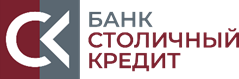 ЗАЯВЛЕНИЕо внесении изменений в раздел Iведомости банковского контроляУникальный номер контракта(кредитного договора)(в случае внесение изменений внесколько контрактов/договоров,номера перечисляются через запятую)Сведения о резиденте, которые  должны быть изменены в разделе I Ведомости банковского контроля (заполняется только в случае изменения сведений о резиденте)Содержание иных изменений в в разделе I Ведомости банковского контроляРеквизиты документов  (номер,дата), на основании которых вносятся изменения в раздел I Ведомости банковского контроляПодпись (подписи) Клиента  ______________________М.П.«_______»    __________________20___г.Информация  БанкаДата представления Клиентом: _________________    Дата принятия Банком:  __________________________Дата возврата Банком: ______________________Причина возврата __________________________________________________________________________________________________________________________________________________________________________ Ответственный сотрудник Банка  ________________________ /                                              /                                                                        /подпись/М.П.  (для целей валютного контроля)Наименование  Клиента